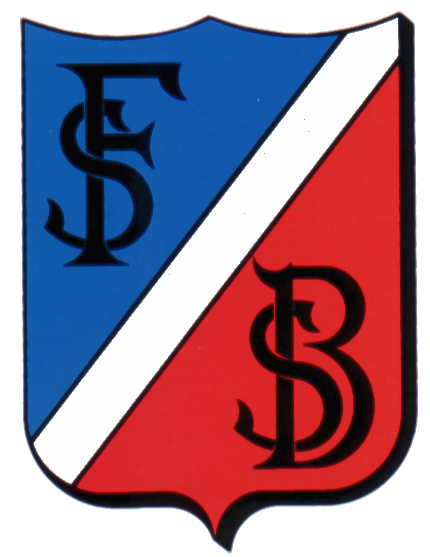 L'ensemble scolaire Saint François de Sales (Alençon-61) recrute pour la rentrée 2022 un Adjoint(e) en Pastorale ScolairePoste à temps pleinStrate IV (cadre) – CDD de 12 moisL’ensemble scolaire Saint François de Sales est un établissement catholique sous tutelle diocésaine, associé par contrat avec l'État. Il scolarise un peu plus de 1100 élèves de la Maternelle au Bac+2.Missions Animation des activités pastorales
	 Faire de l’école un lieu animé par l’esprit évangélique	 Offrir à tous et à chacun la possibilité de découvrir le Christ 	 Mettre à la disposition de tous ceux qui le désirent les moyens adaptés pour grandir dans la foi 	 Insérer l’établissement catholique et ses activités dans la vie de l’Église locale 	 Prendre une part active à l’intégration de la vie spirituelle dans l’établissement	 Activités ponctuelles périodes de l’avent, de carême … 	 Développer des projets d'animation à visée éducative en lien avec la direction et avec les grandes orientations paroissiales et diocésaines	 Faire venir des grands témoins	 Aller à la rencontre des jeunes et des adultes de l’établissementAccompagnement spirituel 
	 Offrir à tous la possibilité de recevoir un sacrement  	 Organiser les célébrations, les messes et les rassemblements 	 Gérer les retraites, les célébrations, temps forts, heure hebdomadaire de pastorale adaptée à chaque âge Gestion de l’équipe d’animation pastorale	 Accueillir, encadrer et former les bénévoles, personnels et enseignants qui souhaitent participer aux heures, recrutement, formation	 Choix des programmes, des animations temps forts, mise en place des outils, évaluation 	 Participation aux heures de culture religieuse, de catéchèseParticiper au pilotage de l’établissement :	 Participer aux différentes réunions ou instances de l’établissement : conseil de direction, conseil d’établissement, conseil pastoral, etc.	 Participer à l’organisation ou piloter en direct des projets à dimension éducative, culturelle ou pastorale : portes-ouvertes, Forum, etc.	 Favoriser la cohésion entre les différentes unités pédagogiques.	 Animer et faire vivre l’interreligieux dans l’ensemble scolaireAptitudes personnelles	 Convivialité, ouverture, écoute, compétences relationnelles	 Capacité à communiquer avec jeunes et adultes	 Être diplomate, sens relationnel, écoute et bienveillance	 Travail en équipe, capacité à fédérer, à entraîner	 Motivation pour l'éducation et le monde scolaire	 Savoir rendre compteAptitudes ecclésiales	 Être baptisé 	 Avoir une expérience spirituelle personnelle et vivre sa foi en Église	 Situer clairement sa responsabilité dans le cadre de la pastorale définie dans le diocèse	 Être déjà engagé dans un groupe chrétien (mouvement, paroisse, école, association.)Aptitudes professionnelles	 Expérience pastorale auprès des jeunes (APS, coordination)	 Engagement à poursuivre une formation continue notamment proposée par le diocése	 Capacité à anticiper, organiser le travail, programmer des actions, déléguer	 Pratiquer un management adapté aux divers profils (animateurs, professeurs, parents, personnels éducatifs, personnels administratifs)	 Avoir une vision claire de son périmètre de responsabilité	 Faire preuve de rigueur	 Créativité	 Être dynamique et organisé	 Capacité d'analyse des situations et de ses pratiques	 Aimer et savoir travailler en équipe	 Insertion dans la pastorale diocésaine :- Participer aux rencontres proposées par le service pastoral de la Direction Diocésaine de l'Enseignement Catholique - Favoriser le lien avec l'Église locale : paroisse, secteur, diocèse- Participer aux temps forts diocésainsEnvoyer CV, lettre de motivation et éventuellement références à Benoît VISSE, chef d'établissement coordinateur, direction@sfsales.fr